Задание №1 Тестирование1. ГРАНИЦЕЙ БЕДРЕННОГО ТРЕУГОЛЬНИКА ЯВЛЯЕТСЯ: 1) паховая связка; 2) гребенчатая связка; 3) гребенчатая мышца; 4) подвздошная кость; 
2. ВЕТВЬЮ ГЛУБОКОЙ АРТЕРИИ БЕДРА ЯВЛЯЕТСЯ: 1) запирательная артерия; 2) наружные половые артерии; 3) глубокая артерия, огибающая подвздошную кость; 4) прободающие артерии; 
3. ОТ ПОДКОЛЕННОЙ АРТЕРИИ ОТХОДИТ: 1) нисходящая коленная артерия; 2) задняя большеберцовая возвратная артерия; 3) средняя коленная артерия; 4) передняя большеберцовая возвратная артерия; 
4. КОНЕЧНОЙ ВЕТВЬЮ ТЫЛЬНОЙ АРТЕРИИ СТОПЫ ЯВЛЯЕТСЯ: 1) глубокая подошвенная ветвь; 2) медиальная предплюсневая артерия; 3) передняя подошвенная артерия; 4) дугообразная артерия; 5. ВЕТВЬЮ ПЕРЕДНЕЙ БОЛЬШЕБЕРЦОВОЙ АРТЕРИИ ЯВЛЯЕТСЯ: 1) малоберцовая артерия; 2) латеральная нижняя коленная артерия; 3) медиальная подошвенная артерия; 4) передняя большеберцовая возвратная артерия; 
6. В ОБРАЗОВАНИИ ПОДОШВЕННОЙ ДУГИ ПРИНИМАЕТ УЧАСТИЕ: 1) глубокая подошвенная артерия; 2) медиальная подошвенная артерия; 3) передняя подошвенная артерия; 4) дугообразная артерия; 
7. ОТ ПЕРЕДНЕЙ БОЛЬШЕБЕРЦОВОЙ АРТЕРИИ В ОБЛАСТИ ГОЛЕНОСТОПНОГО СУСТАВА ОТХОДИТ: 1) медиальная подошвенная артерия; 2) медиальная передняя лодыжковая артерия; 3) задняя возвратная большеберцовая артерия; 4) передняя возвратная большеберцовая артерия; Задание 2. Обозначить артерии, представленные на препарате.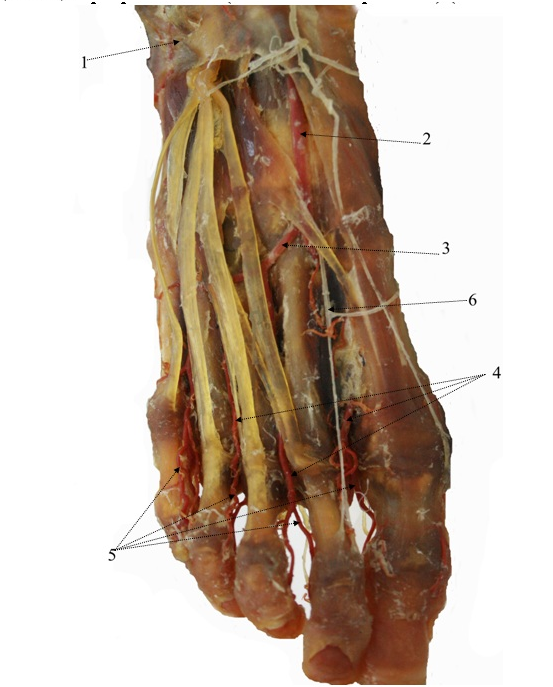 Задание 3. Строение, кровоснабжение и иннервация тазобедренного сустава.Задание 4. Строение, кровоснабжение и иннервация мышц голени.